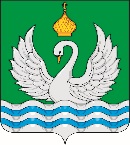 АДМИНИСТРАЦИЯСЕЛЬСКОГО ПОСЕЛЕНИЯ ЛОКОСОВОСургутского муниципального районаХанты-Мансийского автономного округа – ЮгрыПОСТАНОВЛЕНИЕ«26» февраля 2024 года								                      № 13с. ЛокосовоО присвоении почтового адресаВ	целях упорядочения адресного хозяйства сельского поселения Локосово, по заявлению от 20.02.2024 года гражданки Баглай Ирины Ивановны:1.	Присвоить земельному участку с кадастровым номером 86:03:0052104:357 адрес: Российская Федерация, Ханты-Мансийский автономный округ – Югра, Сургутский район, сельское поселение Локосово, село Локосово, улица Советская, земельный участок 26/1.2.	Настоящее постановление вступает в силу со дня его подписания.3.	Обнародовать настоящее постановление и разместить на официальном сайте муниципального образования сельское поселение Локосово.4.	Контроль за выполнением постановления оставляю за собой.Глава сельского поселения						         Н.Б. Свечников